ΠΡΟΓΡΑΜΜΑ ΠΡΑΚΤΙΚΗΣ ΑΣΚΗΣΗΣ ΠΑΝΕΠΙΣΤΗΜΙΟΥ ΠΑΤΡΩΝ:ΤΜΗΜΑ ΜΗΧΑΝΟΛΟΓΩΝ ΚΑΙ ΑΕΡΟΝΑΥΠΗΓΩΝ ΜΗΧΑΝΙΚΩΝΕπιστημονικός  Υπεύθυνος: Κωστόπουλος Βασίλης  (kostopoulos@upatras.gr)ΑΝΑΚΟΙΝΩΣΗ ΕΠΙΛΟΓΗΣ ΦΟΙΤΗΤΩΝ ΠΡΑΚΤΙΚΗΣ ΑΣΚΗΣΗΣ 2020-2021Η επιτροπή Πρακτικής Άσκησης του Τμήματος Μηχανολόγων και Αεροναυπηγών Μηχανικών συνεδρίασε την Παρασκευή 19/03/2021, εξέτασε τις αιτήσεις και κατέταξε τους υποψηφίους με βάση τον παρακάτω πίνακα, σύμφωνα με τα κριτήρια επιλογής που αναφέρονται στην "Προκήρυξη Πρακτικής Άσκησης Φοιτητών 2020-2021" και τον κανονισμό της Πρακτικής Άσκησης του Τμήματος Μηχανολόγων και Αεροναυπηγών Μηχανικών.Οι θέσεις Πρακτικής Άσκησης για το ακαδημαϊκό έτος 2020-2021 είναι 54. Οι πρώτοι 54 επιλέγονται και εν συνέχεια ακολουθούν οι επιλαχόντες. Υπάρχουν αιτήσεις φοιτητών του 5ου έτους που δεν αξιολογούνται. Πάτρα , 29/3/2021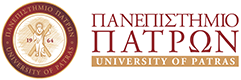 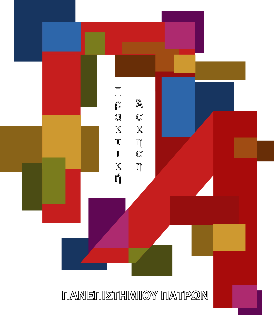 ΕΠΙΛΕΓΕΝΤΕΣ ΦΟΙΤΗΤΕΣΕΠΙΛΕΓΕΝΤΕΣ ΦΟΙΤΗΤΕΣΕΠΙΛΑΧΟΝΤΕΣ ΦΟΙΤΗΤΕΣΕΠΙΛΑΧΟΝΤΕΣ ΦΟΙΤΗΤΕΣΑΠΟΡΡΙΦΘΕΝΤΕΣ ΦΟΙΤΗΤΕΣΑΠΟΡΡΙΦΘΕΝΤΕΣ ΦΟΙΤΗΤΕΣΑΠΟΡΡΙΦΘΕΝΤΕΣ ΦΟΙΤΗΤΕΣΑ/ΑΑ.Μ.Α/ΑΑ.Μ.Α/ΑΑ/ΑΑ.Μ.110597221105974611105444921059825210645082210544573105975631056659331044761410597344105974444105813751059729510630415510545016105982761064024661070583710597987105974877105452681059835810645118810545029105979991056664991047353101064018101059726101024644311105984211105978311111031544121059800121056661131059828131059736141059757141059797151059802151059718161059834161059754171059776171064013181059811181059850191049812191059830201064506201059812211059820211064023221059730221059733231059844231049808241059818241059747251059785251059782261064358261059724271059719271064015281059742281059777291059741291062680301056663311059837321059731331049806341059755351056666361059774371059822381059808391059806401059721411059740421059821431059788441059727451059833461056657471059781481059743491064017501056658511059720521059723531059769541059717Η Επιτροπή Πρακτικής ΆσκησηςΗ Επιτροπή Πρακτικής ΆσκησηςΗ Επιτροπή Πρακτικής ΆσκησηςΚωστόπουλος ΒασίλειοςΚαθηγητήςΜούρτζης ΔημήτριοςΚαθηγητήςΠανίδης ΘρασύβουλοςΚαθηγητής